Publicado en Madrid el 31/05/2018 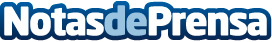 El ‘Lenguaje, equilibrio, color y textura’ de JMYES llegan al ‘Lobby Art Gallery’ del Hotel Emperador El artista presenta su nueva gran exposición individual, una abstracta combinación plástica de letras y caracteres, del 5 de junio al 8 de julioDatos de contacto:Diego RovésNewlink SpainNota de prensa publicada en: https://www.notasdeprensa.es/el-lenguaje-equilibrio-color-y-textura-de Categorias: Artes Visuales Madrid Entretenimiento Eventos http://www.notasdeprensa.es